District ___ Child Outcome Data B7                         Outcome A – Positive Social-Emotional Skills (including social relationships)Outcome B – Acquisition and use of knowledge and skills (including early language/communication and early literacy)Outcome C – Use of Appropriate Behaviors to meet needsSS1 – Summary Statement 1 is percent of children who entered the program below age expectations in an outcome and substantially increased their rate of growth in that outcome by the time they exited. (Improved growth trajectories during time in the program.)  [(c+d)/(a+b+c+d)]SS2 – Summary Statement 2 is percent of children who were functioning within age expectations in an outcome by the time they exited.  (Functioning like same aged peers when they left the program.) [(d+e)/(a+b+c+d+e)]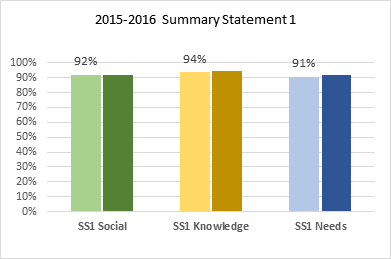 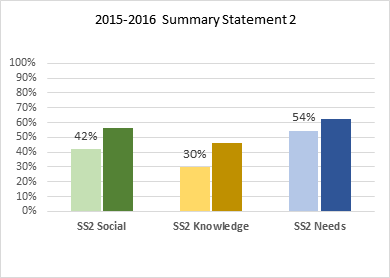 Indicator 7 Progress Categoriesa – Did not improve functioningb – Improved functioning, but not sufficient to move nearer to functioning comparable to same-aged peersc – Improved functioning to a level nearer to same-aged peers but did not reach itd – Improved functioning to reach a level comparable to same-aged peerse – Maintained functioning at a level comparable to same-aged peers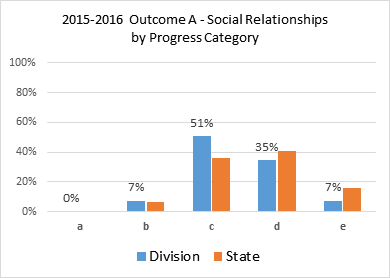 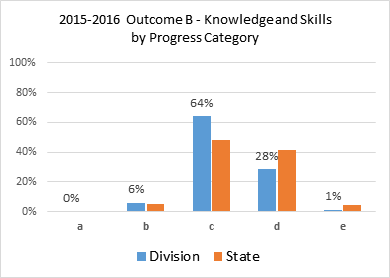 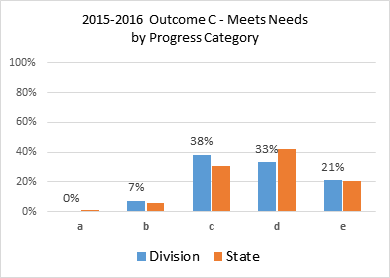 Division and State Count & Percentages2015-2016 DivisionSize:LargeOutcome AOutcome AOutcome BOutcome BOutcome COutcome CDivision and State Count & Percentages2015-2016 DivisionSize:LargeSS1 (A1)SS2 (A2)SS1 (B1)SS2 (B2)SS1 (C1)SS2 (C2)District ___ 2015-20162015-2016 DivisionSize:Large92.0%42.0%93.8%29.6%90.6%54.3%District ___ 2014-20152015-2016 DivisionSize:Large86.4%41.5%92.3%32.3%93.6%55.4%State 2015-16 2015-2016 DivisionSize:Large91.6%56.6%94.2%46.2%91.9%62.5%State 2014-152015-2016 DivisionSize:Large91.1%58.3%93.6%50.4%91.2%64.9%State Target 2015-162015-2016 DivisionSize:Large89.8%57.6%93.7%46.7%90.7%65.0%Difference (division-state) 2015-162015-2016 DivisionSize:Large0.4%-14.6%-0.4%-16.6%-1.3%-8.2%Legend:DivisionStateProgress Category  abcdeDivision abcde2015-16   Outcome A0.0%7.4%50.6%34.6%7.4%2014-15   Outcome A0.0%12.3%46.2%32.3%9.2%2015-16   Outcome B0.0%6.2%64.2%28.4%1.2%2014-15   Outcome B0.0%7.7%60.0%32.3%0.0%2015-16   Outcome C0.0%7.4%38.3%33.3%21.0%2014-15   Outcome C0.0%4.6%40.0%27.7%27.7%Stateabcde2015-16   Outcome A0.8%6.3%36.3%40.6%16.1%2014-15   Outcome A1.0%6.2%34.4%39.4%18.9%2015-16   Outcome B0.5%5.0%48.3%41.6%4.6%2014-15   Outcome B0.3%5.8%43.5%44.9%5.6%2015-16   Outcome C0.8%5.6%31.0%42.0%20.5%2014-15   Outcome C0.6%6.0%28.5%40.5%24.4%